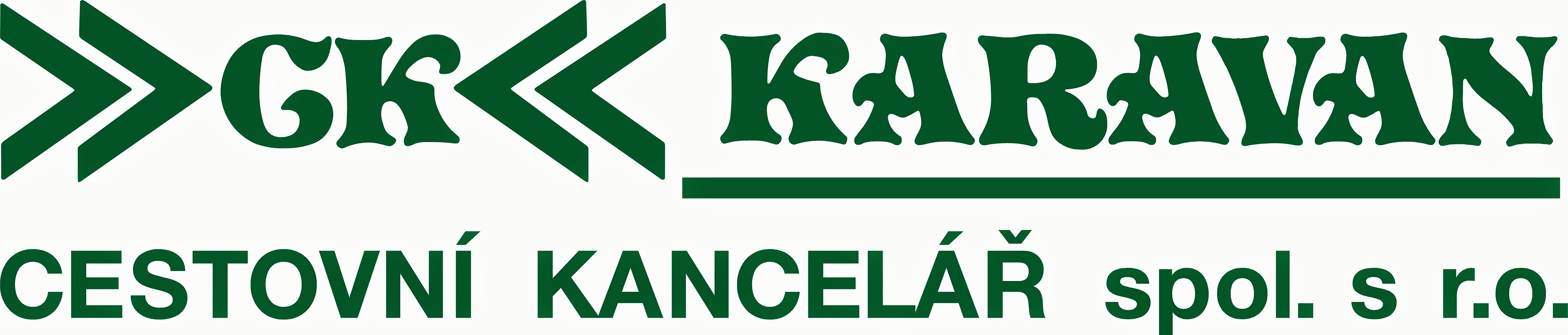 P o z n á v a c í   z á j e z d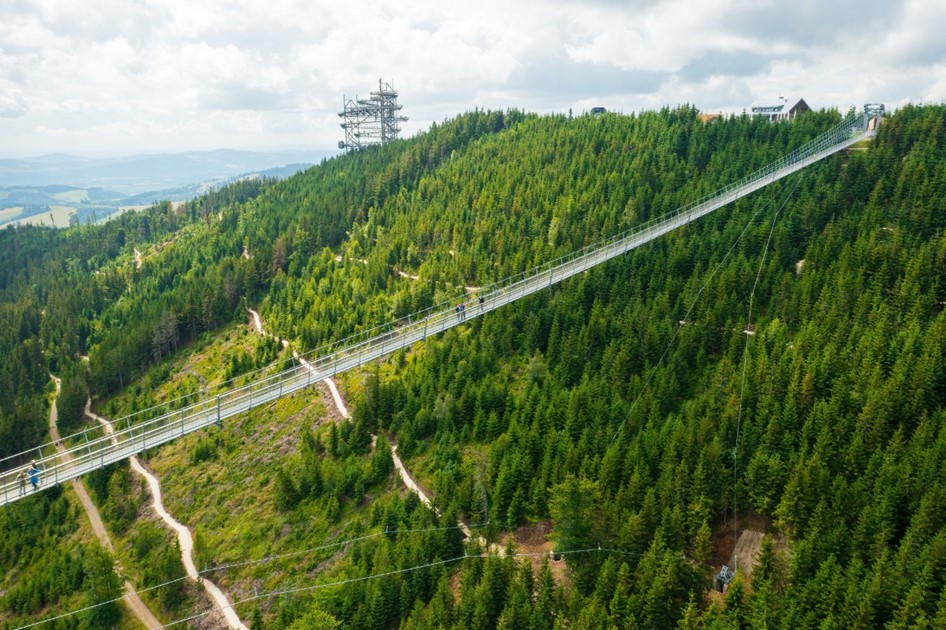 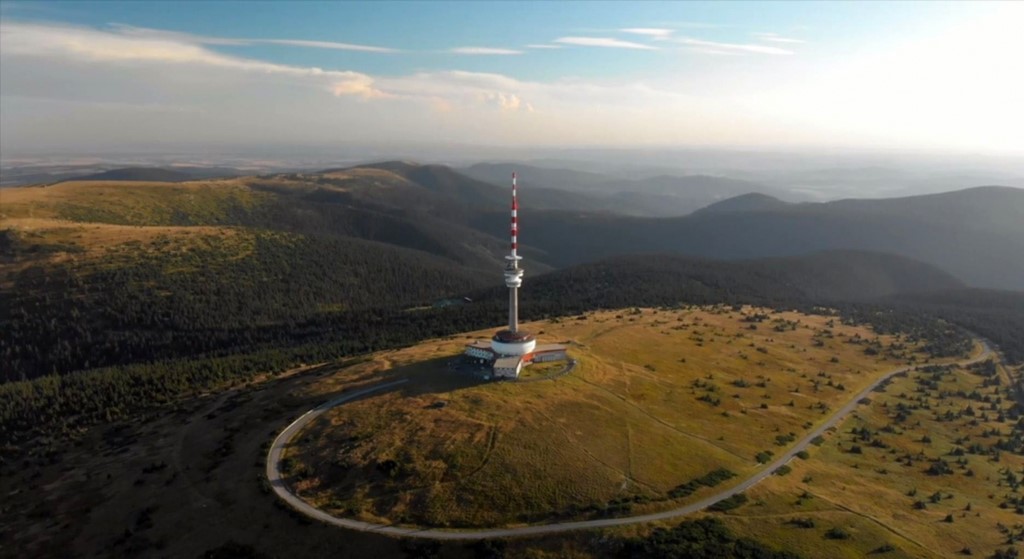 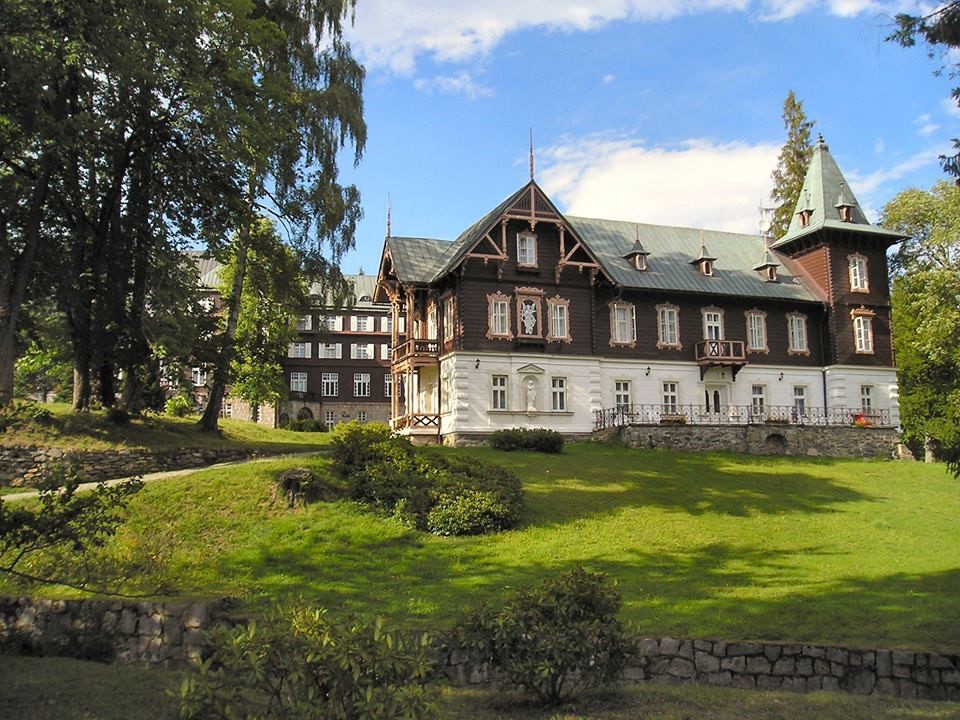 J E S E N Í K YPraděd – Karlova Studánka – Sky Bridge 721 -Stezka v oblacích – Jeseník – Velké Losiny Cena zahrnuje: dopravu luxusním autokarem, 2x ubytování ve dvoulůžkových pokojích v hotelu, 2x snídani, průvodce, pojištění CK proti úpadkuCena nezahrnuje: povinnou pobytovou taxu cca 25,- Kč/os./noc, vstupné, pojištění pro případné storno zájezdu ze zdravotních důvodů, případný příplatek za jednolůžkový pokojPříplatky:Jednolůžkový pokoj ............................................................................................. 900,- Kč/zájezdPojištění storno zájezdu ze zdrav. důvodů, trvalé následky úrazu, odpovědnost .. 24,- Kč/osoba/denNástupní místa:Liberec, Jablonec n. N., Hodkovice n.M., Turnov, Mnichovo Hradiště, Mladá Boleslav, Praha, Děčín (transfer do/z Liberce)Doporučená částka na vstupy dle programu: cca 1200 Kč/osobatermíncena za osobu23.8. - 25.8.20243 700 Kč   